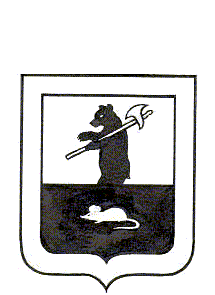 АДМИНИСТРАЦИЯ ГОРОДСКОГО ПОСЕЛЕНИЯ МЫШКИНПОСТАНОВЛЕНИЕг. Мышкин06.02.2018                                                                                                                                № 22 О назначении голосования по отборуобщественных территорий, подлежащихв первоочередном порядке благоустройствув 2018 году в городском поселении МышкинВ соответствии с постановлением Правительства Российской Федерации от 10.02.2017 № 169 «Об утверждении правил предоставления и распределения субсидий из федерального бюджета бюджетам субъектов Российской Федерации на поддержку государственных программ субъектов Российской Федерации и муниципальных программ формирования современной городской среды», решением Муниципального Совета городского поселения Мышкин от 27.12.2017 № 28 «О порядке организации и проведения голосования по общественным территориям городского поселения Мышкин (с изменениями),ПОСТАНОВЛЯЕТ:1. Назначить голосование по отбору общественных территорий, подлежащих в первоочередном порядке благоустройству в 2018 году (далее – голосование) на 18 марта 2018 года и определить время проведения голосования с 8.00 до 20.00 часов.2. Определить Перечень мест проведения голосования по общественным территориям городского поселения Мышкин (адреса счетных участков), согласно приложению № 1 к настоящему постановлению.3. Утвердить Перечень общественных территорий,  подлежащих в первоочередном порядке благоустройству в 2018 году в городском поселении Мышкин, представленных на голосование, согласно приложению № 2 к настоящему постановлению.4. Контроль за исполнением настоящего постановления возложить на заместителя Главы Администрации городского поселения Мышкин.5. Опубликовать настоящее постановление в газете «Волжские зори» и разместить на официальном сайте Администрации городского поселения Мышкин в информационно-телекоммуникационной сети «Интернет».6. Постановление вступает в силу с момента его официального опубликования.Глава городскогопоселения Мышкин                                                                                                     Е.В. Петров    Приложение № 1 к постановлению  Администрации городского поселения Мышкин                                                                                                                                   от  06.02.2018 № 22Переченьмест проведения голосования по общественным территориям городского поселения Мышкин(адреса счетных участков)1. г. Мышкин, ул. Карла Либкнехта, д. 35;2. г. Мышкин, ул. Карла Либкнехта, д. 45;3. г. Мышкин, ул. Загородная, д. 934. г. Мышкин, ул. Ананьинская, д. 4Приложение № 2 к постановлению  Администрации городского поселения Мышкин                                                                                                                                   от  06.02.2018 № 22Перечень общественных территорий,  подлежащих в первоочередном порядке благоустройству в 2018 году в городском поселении Мышкин, представленных на голосованиеТерритория около ФОКа (обустройство многофункционального общественного спортивного объекта) г. Мышкин, ул. Газовиков, д. 13Стадион  г. Мышкин, ул. К. Либкнехта, 78АПарк  г. Мышкин, ул. ГагаринаСквер (памятный крест)  г. Мышкин, ул. ЛенинаСквер  г. Мышкин, пл. НикольскаяПлощадь  г. Мышкин, пл. Успенская